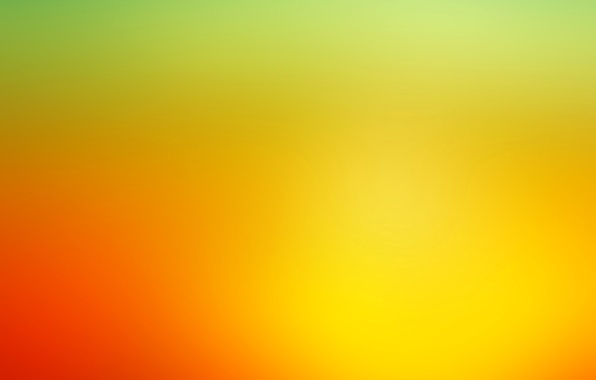 СПЕЦИАЛЬНОСТЬ 44.02.02 «ПРЕПОДАВАНИЕ В НАЧАЛЬНЫХ КЛАССАХ» Учитель начальных классов — самая гуманная, творческая и нужная профессия, которая является фундаментом всех остальных профессий в мире.Выпускник, получивший образование по специальности «Преподавание в начальных классах», готов к работе в качестве учителя начальных классов в общеобразовательной школе, а также к выполнению педагогических функций с детьми младшего школьного возраста в других образовательных учреждениях. Специфика обучения студентов в Институте состоит в том, что любой из видов учебной и внеаудиторной деятельности имеет профессиональную направленность.Обучающиеся проходят учебную и производственную практику в различных образовательных учреждениях города Севастополя.Выпускники Института, освоившие основную профессиональную образовательную программу среднего профессионального образования по специальности «Преподавание в начальных классах», могут продолжить свое образование в высших учебных заведениях города Севастополя, Республики Крым и других городов России.Учитель начальных классов – это первый учитель в жизни каждого человека!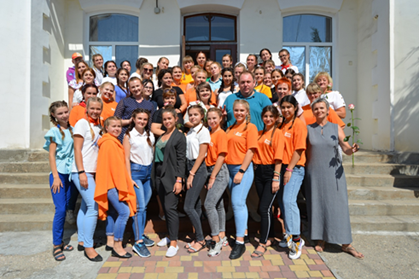 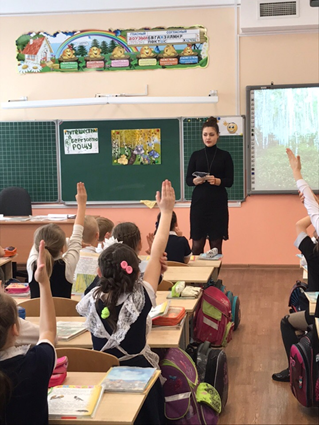 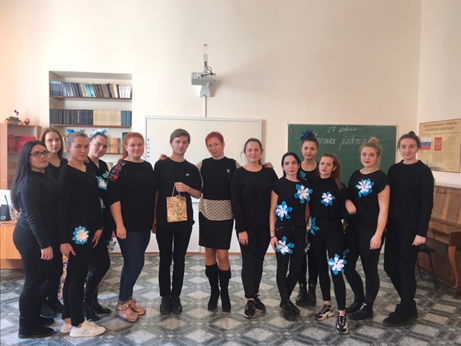 